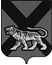 ТЕРРИТОРИАЛЬНАЯ ИЗБИРАТЕЛЬНАЯ КОМИССИЯ ХАНКАЙСКОГО РАЙОНАР Е Ш Е Н И Е03.03.2016 		                 с. Камень-Рыболов	                              № 3/6 В связи с вступлением в силу статьи 6 Федерального закона от 28.11.2015  № 354-ФЗ «О внесении изменений в отдельные законодательные акты Российской Федерации в целях совершенствования мер по противодействию коррупции» и Указа Президента Российской Федерации от  22.12. 2015 № 650 «О порядке сообщения лицами, замещающими отдельные государственные должности Российской Федерации, должности федеральной государственной службы, и иными лицами о возникновении личной заинтересованности при исполнении должностных обязанностей, которая приводит или может привести к конфликту интересов, и о внесении изменений в некоторые акты Президента Российской Федерации» территориальная избирательная комиссия Ханкайского района РЕШИЛА:         1. Внести изменения и дополнения в Положение о комиссии по соб-людению требований к служебному поведению государственных граждан-ских служащих аппарата территориальной избирательной комиссии Ханкайс-кого района и урегулированию конфликта интересов, утвержденное реше-нием территориальной избирательной комиссии Ханкайского района от 25.02.2014 №46/200 (в редакции от 16.06.2015 №68/338), изложив его в новой редакции (прилагается).          2. Разместить настоящее решение на официальном сайте органов местного самоуправления «Ханкайский муниципальный район» в разделе «Территориальная избирательная комиссия».Председатель комиссии                                                                    О.В. Гурулева Секретарь комиссии                                                                        А.М.ИващенкоПриложениек решению территориальной избирательной комиссии Ханкайского района от 03.03.2016  №3/6Положениео комиссии по соблюдению требований к служебному поведению государственных гражданских служащих аппарата территориальной избирательной комиссии Ханкайского района и урегулированию конфликта интересов1. Настоящим Положением определяется порядок формирования и деятельности комиссии по соблюдению требований к служебному поведению государственных гражданских служащих аппарата территориальной избирательной комиссии Ханкайского района и урегулированию конфликта интересов (далее - Комиссия), образуемой в территориальной избирательной комиссии Ханкайского района  в соответствии с Федеральным законом от 25.12.2008   № 273-ФЗ «О противодействии коррупции» и Указом Президента Российской Федерации от 01.07.2010  № 821 «О комиссиях по соблюдению требований к служебному поведению федеральных государственных служащих и урегулированию конфликта интересов».2. Комиссия в своей деятельности руководствуется Конституцией Российской Федерации, федеральными конституционными законами, федеральными законами, актами Президента Российской Федерации и Правительства Российской Федерации, актами федеральных органов исполнительной власти, актами Губернатора Приморского края, Администрации Приморского края, Избирательной комиссии Приморского края, настоящим Положением.3. Основной задачей Комиссии является содействие территориальной  избирательной комиссии Ханкайского  района:а) в обеспечении соблюдения государственными гражданскими служащими аппарата территориальной  избирательной комиссии Ханкайского  района (далее – государственные служащие) ограничений и запретов, требований о предотвращении или урегулировании конфликта интересов, а также в обеспечении исполнения ими обязанностей, установленных Федеральным законом от 25.12.2008  № 273-ФЗ «О противодействии коррупции», другими федеральными законами (далее - требования к служебному поведению и (или) требования об урегулировании конфликта интересов);б) в осуществлении в территориальной избирательной комиссии Ханкайского  района  мер по предупреждению коррупции.4. Комиссия рассматривает вопросы, связанные с соблюдением требований к служебному поведению и (или) требований об урегулировании конфликта интересов, в отношении государственных служащих, замещающих должности государственной гражданской службы Приморского края (далее – должности государственной службы) в аппарате территориальной  избирательной комиссии Ханкайского района.5. Комиссия образуется решением территориальной  избирательной комиссии Ханкайского района. Указанным решением утверждаются состав Комиссии и порядок ее работы.В состав Комиссии входят председатель Комиссии, его заместитель, секретарь и члены Комиссии. Все члены Комиссии при принятии решений обладают равными правами. В отсутствие председателя Комиссии его обязанности исполняет заместитель председателя Комиссии.6. В состав Комиссии входят:а) заместитель председателя территориальной  избирательной комиссии Ханкайского  района (председатель Комиссии), секретарь территориальной  избирательной комиссии Ханкайского  района (секретарь Комиссии), члены  территориальной избирательной комиссии  Ханкайского района с правом решающего голоса;б) представитель (представители) научных организаций и образовательных учреждений среднего, высшего и дополнительного профессионального образования, деятельность которых связана с государственной служ-бой),  должностные лица других государственных органов, органов местного самоуправления.7. Лица, указанные в пункте «б» пункта 6 настоящего Положения, включаются в состав Комиссии по согласованию с научными организациями и образовательными учреждениями среднего, высшего и дополнительного профессионального образования, с руководителями  государственных органов, органов местного самоуправления на основании запроса председателя территориальной избирательной комиссии Ханкайского района. Согласование осуществляется в 10-дневный срок со дня получения запроса.8. Число членов Комиссии, не замещающих должности государственной службы в территориальной избирательной комиссии Ханкайского  района, должно составлять не менее одной четверти от общего числа членов Комиссии.9. Состав Комиссии формируется таким образом, чтобы исключить возможность возникновения конфликта интересов, который мог бы повлиять на принимаемые Комиссией решения.10. В заседаниях Комиссии с правом совещательного голоса участвуют:а) непосредственный руководитель государственного служащего, в отношении которого Комиссией рассматривается вопрос о соблюдении требований к служебному поведению и (или) требований об урегулировании конфликта интересов, б)  государственный служащий, замещающий должность государственной службы в  аппарате территориальной избирательной комиссии Ханкайского района; специалисты, которые могут дать пояснения по вопросам государственной службы и вопросам, рассматриваемым Комиссией; должностные лица других государственных органов, органов местного самоуправления; представители заинтересованных организаций; представитель государственного служащего, в отношении которого Комиссией рассматривается вопрос о соблюдении требований к служебному поведению и (или) требований об урегулировании конфликта интересов, - по решению председателя Комиссии, принимаемому в каждом конкретном случае отдельно не менее чем за три дня до дня заседания Комиссии на основании ходатайства государственного служащего, в отношении которого Комиссией рассматривается этот вопрос, или любого члена Комиссии.11. Заседание Комиссии считается правомочным, если на нем присутствует не менее двух третей от общего числа членов Комиссии. Проведение заседаний с участием только членов Комиссии, замещающих должности государственной службы в аппарате территориальной  избирательной комиссии  Ханкайского района, недопустимо.12. При возникновении прямой или косвенной личной заинтересованности члена Комиссии, которая может привести к конфликту интересов при рассмотрении вопроса, включенного в повестку дня заседания Комиссии, он обязан до начала заседания заявить об этом. В таком случае соответствующий член Комиссии не принимает участия в рассмотрении указанного вопроса.13. Основаниями для проведения заседания Комиссии являются:а) представление председателем территориальной избирательной комиссии Ханкайского района   в соответствии с пунктом 23 Положения о проверке достоверности и полноты сведений, представляемых гражданами, претендующими на замещение должностей государственной гражданской службы Приморского края, и государственными гражданскими служащими Приморского края, и соблюдения государственными гражданскими служащими Приморского края требований к служебному поведению, утвержденным постановлением Губернатора Приморского края от 11.05.2010 № 47-пг, материалов проверки, свидетельствующих:о представлении государственным служащим недостоверных или неполных сведений, предусмотренных подпунктом «1.1.» названного Положения;о несоблюдении государственным служащим требований к служебному поведению и (или) требований об урегулировании конфликта интересов;б) поступившее в территориальную  избирательную комиссию Ханкайского района в порядке, установленном пунктами 14.1 и 15 настоящего Положения:обращение гражданина, замещавшего должность государственной службы в территориальной  избирательной комиссии Ханкайского района, включенную в перечень, установленный нормативным правовым актом Губернатора Приморского края, в течение двух лет после увольнения с государственной службы о даче согласия Комиссии на замещение на условиях трудового договора должности в организации и (или) выполнение в данной организации работы (оказание данной организации услуги) в течение месяца стоимостью более ста тысяч рублей на условиях гражданско-правового договора (гражданско-правовых договоров), если отдельные функции государственного (административного) управления данной организацией входили в должностные (служебные) обязанности государственного служащего;заявление государственного служащего о невозможности по объективным причинам представить сведения о доходах, об имуществе и обязательствах имущественного характера своих супруги (супруга) и несовершеннолетних детей;заявление государственного служащего о невозможности выполнить требования Федерального закона от 07.05.2013 № 79-ФЗ «О запрете отдельным категориям лиц открывать и иметь счета (вклады), хранить наличные денежные средства и ценности в иностранных банках, расположенных за пределами территории Российской Федерации, владеть и (или) пользоваться иностранными финансовыми инструментами» (далее - Федеральный закон «О запрете отдельным категориям лиц открывать и иметь счета (вклады), хранить наличные денежные средства и ценности в иностранных банках, расположенных за пределами территории Российской Федерации, владеть и (или) пользоваться иностранными финансовыми инструментами») в связи с арестом, запретом распоряжения, наложенными компетентными органами иностранного государства в соответствии с законодательством данного иностранного государства, на территории которого находятся счета (вклады), осуществляется хранение наличных денежных средств и ценностей в иностранном банке и (или) имеются иностранные финансовые инструменты, или в связи с иными обстоятельствами, не зависящими от его воли или воли его супруги (супруга) и несовершеннолетних детей;уведомление государственного служащего о возникновении личной заинтересованности при исполнении должностных обязанностей, которая приводит или может привести к конфликту интересов;в) представление председателя территориальной избирательной комиссии Ханкайского района или любого члена Комиссии, касающееся обеспечения соблюдения государственным служащим требований к служебному поведению и (или) требований об урегулировании конфликта интересов либо осуществления в территориальной  избирательной комиссии Ханкайского района мер по предупреждению коррупции;г) представление председателем территориальной избирательной комиссии Ханкайского района материалов проверки, свидетельствующих о представлении государственным служащим недостоверных или неполных сведений, предусмотренных частью 1 статьи 3 Федерального закона от 03.12.2012 № 230-ФЗ «О контроле за соответствием расходов лиц, замещающих государственные должности, и иных лиц их доходам» (далее – Федеральный закон «О контроле за соответствием расходов лиц, замещающих государственные должности, и иных лиц их доходам»).д) поступившее в соответствии с частью 4 статьи 12 Федерального закона от 25.12.2008  № 273-ФЗ «О противодействии коррупции» и статьей 64.1 Трудового кодекса Российской Федерации в  территориальную избирательную комиссию Ханкайского района уведомление коммерческой или некоммерческой организации о заключении с гражданином, замещавшим должность государственной службы в территориальной избирательной комиссии Ханкайского района, трудового или гражданско-правового договора на выполнение работ (оказание услуг), если отдельные функции государственного управления данной организацией входили в его должностные (служебные) обязанности, исполняемые во время замещения должности в территориальной избирательной комиссии Ханкайского района, при условии, что указанному гражданину Комиссией ранее было отказано во вступлении в трудовые и гражданско-правовые отношения с данной организацией или что вопрос о даче согласия такому гражданину на замещение им должности в коммерческой или некоммерческой организации либо на выполнение им работы на условиях гражданско-правового договора в коммерческой или некоммерческой организации Комиссией не рассматривался.е) предложение Губернатора Приморского края либо уполномоченного им должностного лица на осуществление контроля за расходами государственных служащих, а также за расходами их супруг (супругов) и несовершеннолетних детей рассмотреть на заседании Комиссии результаты, полученные в ходе осуществления контроля за расходами, предусмотренного статьёй 4 Федерального закона «О контроле за соответствием расходов лиц, замещающих государственные должности, и иных лиц их доходам».ж) представление  председателя территориальной избирательной комиссии Ханкайского района в соответствии с пунктом 23 Положения о проверке достоверности и полноты сведений, представляемых гражданами, претендующими на замещение должностей государственной гражданской службы Приморского края, и государственными гражданскими служащими Приморского края, и соблюдения государственными гражданскими служащими Приморского края требований к служебному поведению, утвержденного постановлением Губернатора Приморского края от 11.05.2010 № 47-пг, материалов проверки, свидетельствующих о невыполнении государственным служащим, замещающим должность гражданской службы, включенную в перечень должностей, утвержденный постановлением Губернатора Приморского края от 15.07.2015 № 45-пг «Об утверждении перечня должностей государственной гражданской службы Приморского края, при замещении которых государственным гражданским служащим Приморского края запрещается открывать и иметь счета (вклады), хранить наличные денежные средства и ценности в иностранных банках, расположенных за пределами территории Российской Федерации, владеть и (или) пользоваться иностранными финансовыми инструментами»:обязанности в течение трех месяцев со дня вступления в силу Федерального закона от 07.05.2013 № 79-ФЗ «О запрете отдельным категориям лиц открывать и иметь счета (вклады), хранить наличные денежные средства и ценности в иностранных банках, расположенных за пределами территории Российской Федерации, владеть и (или) пользоваться иностранными финансовыми инструментами» закрыть счета (вклады), прекратить хранение наличных денежных средств и ценностей в иностранных банках, расположенных за пределами территории Российской Федерации, и (или) осуществить отчуждение иностранных финансовых инструментов, а также неисполнения обязанности освобождения от замещаемой (занимаемой) должность и увольнения с государственной службы Приморского края в случае неисполнения вышеуказанной обязанности;обязанности в течение трех месяцев со дня замещения (занятия) гражданином должности государственной службы закрыть счета (вклады), прекратить хранение наличных денежных средств и ценностей в иностранных банках, расположенных за пределами территории Российской Федерации, и (или) осуществить отчуждение иностранных финансовых инструментов, а также прекратить доверительное управление имуществом, которое предусматривает инвестирование в иностранные финансовые инструменты и учредителями управления, в котором выступает государственный служащий.14. Комиссия не рассматривает сообщения о преступлениях и административных правонарушениях, а также анонимные обращения, не проводит проверки по фактам нарушения служебной дисциплины.14.1.  Обращение, указанное в абзаце втором подпункта «б» пункта 13 настоящего Положения, подается гражданином, замещавшим должность государственной службы, должно быть оформлено в письменном виде и направлено в адрес территориальной  избирательной комиссии Ханкайского района.В обращении указываются: фамилия, имя, отчество гражданина, дата его рождения, адрес места жительства, замещаемые должности в течение последних двух лет до дня увольнения с государственной службы, наименование, местонахождение коммерческой или некоммерческой организации, характер ее деятельности, должностные (служебные) обязанности, исполняемые гражданином во время замещения им должности государственной службы, функции по государственному управлению в отношении коммерческой или некоммерческой организации, вид договора (трудовой или гражданско-правовой), предполагаемый срок его действия, сумма оплаты за выполнение (оказание) по договору работ (услуг). В территориальной избирательной комиссии Ханкайского района осуществляется рассмотрение обращения, по результатам которого подготавливается мотивированное заключение по существу обращения с учетом требований статьи 12 Федерального закона от 25.12.2008 № 273-ФЗ «О противодействии коррупции». 14.2. Обращение, указанное в абзаце втором подпункта «б» пункта 13 настоящего Положения, может быть подано государственным служащим, планирующим свое увольнение с государственной службы, и подлежит рассмотрению Комиссией в соответствии с настоящим Положением.14.3. Уведомление, указанное в подпункте «д» пункта 13 настоящего Положения, рассматривается территориальной  избирательной комиссии Ханкайского района, которая осуществляет подготовку мотивированного заключения о соблюдении гражданином, замещавшим должность государственной службы, требований статьи 12 Федерального закона от 25.12.2008
№273-ФЗ «О противодействии коррупции». 14.4. Уведомление, указанное в абзаце пятом подпункта «б» пункта 13 настоящего Положения, рассматривается территориальной  избирательной комиссии Ханкайского района, которая осуществляет подготовку мотивированного заключения по результатам рассмотрения уведомления.14.5. При подготовке мотивированного заключения по результатам рассмотрения обращения, указанного в абзаце втором подпункта «б» пункта 13 настоящего Положения, или уведомлений, указанных в абзаце пятом подпункта «б» и подпункте «д» пункта 13 настоящего Положения, должностные лица территориальной  избирательной комиссии Ханкайского района имеют право проводить собеседование с государственным служащим, представившим обращение или уведомление, получать от него письменные пояснения, а председатель территориальной  избирательной комиссии Ханкайского района может направлять в установленном порядке запросы в государственные органы, органы местного самоуправления и заинтересованные организации. Обращение или уведомление, а также заключение и другие материалы в течение семи рабочих дней со дня поступления обращения или уведомления представляются председателю Комиссии. В случае направления запросов обращение или уведомление, а также заключение и другие материалы представляются председателю Комиссии в течение 45 дней со дня поступления обращения или уведомления. Указанный срок может быть продлен, но не более чем на 30 дней.15. Заявление, указанное в абзаце третьем подпункта «б» пункта 13 настоящего Положения, государственного служащего о невозможности по объективным причинам представить сведения о доходах, об имуществе и обязательствах имущественного характера своих супруги (супруга) и (или) несовершеннолетних детей должно быть оформлено в письменном виде.В заявлении должны содержаться следующие сведения:а) фамилия, имя, отчество государственного служащего;б) замещаемая должность государственной службы с указанием структурного подразделения;в) объективные причины, по которым невозможно представить сведения о доходах, об имуществе и обязательствах имущественного характера своих супруги (супруга) и несовершеннолетних детей;г) личная подпись государственного служащего и дата заявления.16. Уведомление, указанное в абзаце пятом подпункта «б» пункта 13 настоящего Положения, предоставляется государственным служащим в территориальную  избирательную комиссию Ханкайского района по утвержденной форме, согласно подпункту «б» пункта 8 Указа Президента РФ от 22.12.2015 №650 «О порядке сообщения лицами, замещающими отдельные государственные должности Российской Федерации, должности федеральной государственной службы, и иными лицами о возникновении личной заинтересованности при исполнении должностных обязанностей, которая приводит или может привести к конфликту интересов, и о внесении изменений в некоторые акты Президента Российской Федерации».  17. Председатель Комиссии при поступлении к нему в порядке, установленном инструкцией по делопроизводству в территориальной  избирательной комиссии Ханкайского района, информации, содержащей основания для проведения заседания Комиссии:а) в 10-дневный срок назначает дату заседания Комиссии. При этом дата заседания Комиссии не может быть назначена позднее 20 дней со дня поступления указанной информации за исключением случаев, предусмотренных пунктами 17.1 и 17.2 настоящего Положения;б) организует ознакомление государственного служащего, в отношении которого Комиссией рассматривается вопрос о соблюдении требований к служебному поведению и (или) требований об урегулировании конфликта интересов, его представителя, членов Комиссии и других лиц, участвующих в заседании Комиссии, с информацией, поступившей в территориальную  избирательную комиссию Ханкайского района, и с результатами ее проверки;в) рассматривает ходатайства о приглашении на заседание Комиссии лиц, указанных в подпункте «б» пункта 10 настоящего Положения, принимает решение об их удовлетворении (об отказе в удовлетворении) и о рассмотрении (об отказе в рассмотрении) в ходе заседания Комиссии дополнительных материалов.17.1. Заседание Комиссии по рассмотрению заявления, указанного в абзаце третьем подпункта «б» пункта 13 настоящего Положения, как правило, проводится не позднее одного месяца со дня истечения срока, установленного для представления сведений о доходах, расходах, об имуществе и обязательствах имущественного характера.17.2. Уведомление, указанное в подпункте «д» пункта 13 настоящего Положения, как правило, рассматривается на очередном (плановом) заседании Комиссии.18. Заседание Комиссии проводится, как правило, в присутствии государственного служащего, в отношении которого рассматривается вопрос о соблюдении требований к служебному поведению и (или) требований об урегулировании конфликта интересов, или гражданина, замещавшего должность государственной службы в территориальной избирательной комиссии Ханкайского района. О намерении лично присутствовать на заседании комиссии государственный служащий или гражданин указывает в обращении, заявлении или уведомлении, представляемых в соответствии с подпунктом «б» пункта 13 настоящего Положения. 18.1. Заседания комиссии могут проводиться в отсутствие государственного служащего или гражданина в случае:а) если в обращении, заявлении или уведомлении, предусмотренных подпунктом «б» пункта 13 настоящего Положения, не содержится указания о намерении государственного служащего или гражданина лично присутствовать на заседании Комиссии;б) если государственный служащий или гражданин, намеревающиеся лично присутствовать на заседании Комиссии и надлежащим образом извещенные о времени и месте его проведения, не явились на заседание комиссии.19. На заседании Комиссии заслушиваются пояснения государственного служащего  или гражданина, замещавшего должность государственной службы в территориальной избирательной комиссии Ханкайского района  (с их согласия) и иных лиц, рассматриваются материалы по существу предъявляемых государственному служащему претензий, а также дополнительные материалы.20. Члены Комиссии и лица, участвовавшие в ее заседании, не вправе разглашать сведения, ставшие им известными в ходе работы Комиссии.21. По итогам рассмотрения вопроса, указанного в абзаце втором подпункта «а» пункта 13 настоящего Положения, Комиссия принимает одно из следующих решений:а) установить, что сведения, представленные государственным служащим в соответствии с подпунктом «1.1»  Положения о проверке достоверности и полноты сведений, представляемых гражданами, претендующими на замещение должностей государственной гражданской службы Приморского края, и государственными гражданскими служащими Приморского края, и соблюдения государственными гражданскими служащими Приморского края требований к служебному поведению, утвержденным постановлением Губернатора Приморского края от 11.05.2010 № 47-пг, являются достоверными и полными;б) установить, что сведения, представленные государственным служащим в соответствии с подпунктом «1.1» Положения, названного в подпункте «а» настоящего пункта, являются недостоверными и (или) неполными. В этом случае Комиссия рекомендует председателю территориальной избирательной комиссии  Ханкайского района применить к государственному служащему конкретную меру ответственности.22. По итогам рассмотрения вопроса, указанного в абзаце третьем подпункта «а» пункта 13 настоящего Положения, Комиссия принимает одно из следующих решений:а) установить, что государственный служащий соблюдал требования к служебному поведению и (или) требования об урегулировании конфликта интересов;б) установить, что государственный служащий не соблюдал требования к служебному поведению и (или) требования об урегулировании конфликта интересов. В этом случае Комиссия рекомендует председателю территориальной избирательной комиссии  Ханкайского района указать государственному служащему на недопустимость нарушения требований к служебному поведению и (или) требований об урегулировании конфликта интересов либо применить к государственному служащему конкретную меру ответственности.23. По итогам рассмотрения вопроса, указанного в абзаце втором подпункта «б» пункта 13 настоящего Положения, Комиссия принимает одно из следующих решений:а) дать гражданину согласие на замещение на условиях трудового договора должности в организации и (или) выполнять в данной организации работы (оказывать данной организации услуги) в течение месяца стоимостью более ста тысяч рублей на условиях гражданско-правового договора (гражданско-правовых договоров);б) отказать гражданину в замещении на условиях трудового договора должности в организации и (или) выполнять в данной организации работы (оказывать данной организации услуги) в течение месяца стоимостью более ста тысяч рублей на условиях гражданско-правового договора (гражданско-правовых договоров), и мотивировать свой отказ.24. По итогам рассмотрения вопроса, указанного в абзаце третьем подпункта «б» пункта 13 настоящего Положения, Комиссия принимает одно из следующих решений:а) признать, что причина непредставления государственным служащим сведений о доходах, об имуществе и обязательствах имущественного характера своих супруги (супруга) и несовершеннолетних детей является объективной и уважительной;б) признать, что причина непредставления государственным служащим сведений о доходах, об имуществе и обязательствах имущественного характера своих супруги (супруга) и несовершеннолетних детей не является уважительной. В этом случае Комиссия рекомендует государственному служащему принять меры по представлению указанных сведений;в) признать, что причина непредставления государственным служащим сведений о доходах, об имуществе и обязательствах имущественного характера своих супруги (супруга) и несовершеннолетних детей необъективна и является способом уклонения от представления указанных сведений. В этом случае Комиссия рекомендует председателю территориальной избирательной комиссии Ханкайского района  применить к государственному служащему конкретную меру ответственности.24.1. По итогам рассмотрения вопроса, указанного в подпункте «г» пункта 13 настоящего Положения, Комиссия принимает одно из следующих решений:а) признать, что сведения, представленные государственным служащим в соответствии с частью 1 статьи 3 Федерального закона «О контроле за соответствием расходов лиц, замещающих государственные должности, и иных лиц их доходам», являются достоверными и полными;б) признать, что сведения, представленные государственным служащим в соответствии с частью 1 статьи 3 Федерального закона «О контроле за соответствием расходов лиц, замещающих государственные должности, и иных лиц их доходам», являются недостоверными и (или) неполными. В этом случае Комиссия рекомендует председателю территориальной избирательной комиссии Ханкайского района  применить к государственному служащему конкретную меру ответственности и (или) направить материалы, полученные в результате осуществления контроля за расходами, в органы прокуратуры и (или) иные государственные органы в соответствии с их компетенцией.24.2. По итогам рассмотрения вопроса, указанного в абзаце четвертом подпункта «б» пункта 13 настоящего Положения, комиссия принимает одно из следующих решений:а) признать, что обстоятельства, препятствующие выполнению требований Федерального закона «О запрете отдельным категориям лиц открывать и иметь счета (вклады), хранить наличные денежные средства и ценности в иностранных банках, расположенных за пределами территории Российской Федерации, владеть и (или) пользоваться иностранными финансовыми инструментами», являются объективными и уважительными;б) признать, что обстоятельства, препятствующие выполнению требований Федерального закона «О запрете отдельным категориям лиц открывать и иметь счета (вклады), хранить наличные денежные средства и ценности в иностранных банках, расположенных за пределами территории Российской Федерации, владеть и (или) пользоваться иностранными финансовыми инструментами», не являются объективными и уважительными. В этом случае комиссия рекомендует председателю территориальной избирательной комиссии Ханкайского района применить к государственному служащему конкретную меру ответственности.24.3. По итогам рассмотрения вопроса, указанного в абзаце пятом подпункта «б» пункта 13 настоящего Положения, Комиссия принимает одно из следующих решений:а) признать, что при исполнении государственным служащим должностных обязанностей конфликт интересов отсутствует;б) признать, что при исполнении государственным служащим должностных обязанностей личная заинтересованность приводит или может привести к конфликту интересов. В этом случае Комиссия рекомендует государственному служащему и (или) председателю территориальной избирательной комиссии Ханкайского района принять меры по урегулированию конфликта интересов или по недопущению его возникновения;в) признать, что государственный служащий не соблюдал требования об урегулировании конфликта интересов. В этом случае Комиссия рекомендует председателю территориальной избирательной комиссии Ханкайского района края применить к государственному служащему конкретную меру ответственности.25. По итогам рассмотрения вопросов, предусмотренных подпунктами «а», «б», «г» и «д» пункта 13 настоящего Положения, и при наличии к тому оснований Комиссия может принять иное, чем предусмотрено пунктами 21 – 24,  24.1, 24.3 и 25.1 настоящего Положения, решение. Основания и мотивы принятия такого решения должны быть отражены в протоколе заседания Комиссии.25.1. По итогам рассмотрения вопроса, указанного в подпункте «д» пункта 13 настоящего Положения, Комиссия принимает в отношении гражданина, замещавшего должность государственной службы в территориальной избирательной комиссии Ханкайского района, одно из следующих решений:а) дать согласие на замещение им должности в коммерческой или некоммерческой организации либо на выполнение работы на условиях гражданско-правового договора в коммерческой или некоммерческой организации, если отдельные функции по государственному управлению этой организацией входили в его должностные (служебные) обязанности;б) установить, что замещение им на условиях трудового договора должности в коммерческой или некоммерческой организации и (или) выполнение в коммерческой или некоммерческой организации работ (оказание услуг) нарушают требования статьи 12 Федерального закона от 25.12. 2008 № 273-ФЗ «О противодействии коррупции». В этом случае Комиссия рекомендует председателю территориальной избирательной комиссии Ханкайского района проинформировать об указанных обстоятельствах органы прокуратуры и уведомившую организацию.26. По итогам рассмотрения вопроса, предусмотренного подпунктом «в», «е» и «ж» пункта 13 настоящего Положения, Комиссия принимает соответствующее решение.По итогам рассмотрения вопроса, указанного в подпункте «в» пункта 13 настоящего Положения, при малозначительности совершенного государственным служащим коррупционного правонарушения, Комиссия может рекомендовать председателю территориальной избирательной комиссии Ханкайского района применить взыскание в виде замечания.27. Для исполнения решений Комиссии могут быть подготовлены проекты решений территориальной  избирательной комиссии Ханкайского района, распоряжений или поручений председателя территориальной  избирательной комиссии Ханкайского района, которые представляются на его рассмотрение председателем Комиссии.28. Решения Комиссии по вопросам, указанным в пункте 13 настоящего Положения, принимаются тайным голосованием (если Комиссия не примет иное решение) простым большинством голосов присутствующих на заседании членов Комиссии.29. Решения Комиссии оформляются протоколами, которые подписывают члены Комиссии, принимавшие участие в ее заседании. Решения Комиссии, за исключением решения, принимаемого по итогам рассмотрения вопроса, указанного в абзаце втором подпункта «б» пункта 13 настоящего Положения, для председателя территориальной  избирательной комиссии Ханкайского района носят рекомендательный характер. Решение, принимаемое по итогам рассмотрения вопроса, указанного в абзаце втором подпункта «б» пункта 13 настоящего Положения, носит обязательный характер.30. В протоколе заседания Комиссии указываются:а) дата заседания Комиссии, фамилии, имена, отчества членов Комиссии и других лиц, присутствующих на заседании;б) формулировка каждого из рассматриваемых на заседании Комиссии вопросов с указанием фамилии, имени, отчества, должности государственного служащего, в отношении которого рассматривается вопрос о соблюдении требований к служебному поведению и (или) требований об урегулировании конфликта интересов;в) предъявляемые к государственному служащему претензии, материалы, на которых они основываются;г) содержание пояснений государственного служащего и других лиц по существу предъявляемых претензий;д) фамилии, имена, отчества выступивших на заседании лиц и краткое изложение их выступлений;е) источник информации, содержащей основания для проведения заседания Комиссии, дата поступления информации в территориальную избирательную комиссию Ханкайского района;ж) другие сведения;з) результаты голосования;и) решение и обоснование его принятия.31. Член Комиссии, несогласный с ее решением, вправе в письменной форме изложить свое мнение, которое подлежит обязательному приобщению к протоколу заседания Комиссии и с которым должен быть ознакомлен государственный служащий.32. Копии протокола заседания Комиссии в 7-дневный срок со дня заседания направляются председателю территориальной  избирательной комиссии Ханкайского района, полностью или в виде выписок из него - государственному служащему, а также по решению Комиссии - иным заинтересованным лицам.33. Председатель территориальной избирательной комиссии Ханкайского  района обязан рассмотреть протокол заседания Комиссии и вправе учесть, в пределах своей компетенции, содержащиеся в нем рекомендации при принятии решения о применении к государственному служащему мер ответственности, предусмотренных нормативными правовыми актами Российской Федерации, а также по иным вопросам организации противодействия коррупции. О рассмотрении рекомендаций Комиссии и принятом решении председатель территориальной  избирательной комиссии Ханкайского района в письменной форме уведомляет Комиссию в месячный срок со дня поступления к нему протокола заседания Комиссии. Решение председателя  территориальной избирательной комиссии  Ханкайского района оглашается на ближайшем заседании Комиссии и принимается к сведению без обсуждения.34. По результатам рассмотрения письменного обращения гражданина о даче согласия на замещение на условиях трудового договора должности в организации и (или) на выполнение в данной организации работ (оказание данной организации услуг) на условиях гражданско-правового договора Комиссия направляет гражданину письменное уведомление о принятом решении в течение одного рабочего дня и уведомляет его устно в течение трех рабочих дней.35. В случае установления Комиссией признаков дисциплинарного проступка в действиях (бездействии) государственного служащего информация об этом представляется председателю территориальной избирательной комиссии Ханкайского района для решения вопроса о применении к государственному служащему мер ответственности, предусмотренных нормативными правовыми актами Российской Федерации.36. В случае установления Комиссией факта совершения государственным служащим действия (факта бездействия), содержащего признаки административного правонарушения или состава преступления, председатель Комиссии обязан передать информацию о совершении указанного действия (бездействии) и подтверждающие такой факт документы в правоприменительные органы в 3-дневный срок, а при необходимости – немедленно.37. Копия протокола заседания Комиссии или выписка из него приобщается к личному делу государственного служащего, в отношении которого рассмотрен вопрос о соблюдении требований к служебному поведению и (или) требований об урегулировании конфликта интересов.37.1. Выписка из решения Комиссии, заверенная подписью секретаря Комиссии и печатью территориальной избирательной комиссии Ханкайского района, вручается гражданину, замещавшему должность государственной службы в территориальной избирательной комиссии Ханкайского района, в отношении которого рассматривался вопрос, указанный в абзаце втором подпункта «б» пункта 13 настоящего Положения, под роспись или направляется заказным письмом с уведомлением по указанному им в обращении адресу не позднее одного рабочего дня, следующего за днем проведения соответствующего заседания Комиссии.38. Организационно-техническое и документационное обеспечение деятельности Комиссии, а также информирование членов Комиссии о вопросах, включенных в повестку дня, о дате, времени и месте проведения заседания, ознакомление членов Комиссии с материалами, представляемыми для обсуждения на заседании Комиссии, осуществляется секретарем Комиссии.                                                                Приложение №1                                                       Председателю территориальной избирательной комиссии Ханкайского района                                          от _____________________________________                                          _______________________________________                                                                                      (Ф.И.О., замещаемая должность)УВЕДОМЛЕНИЕо возникновении личной заинтересованности при исполнениидолжностных обязанностей, которая приводит или можетпривести к конфликту интересов    Сообщаю о возникновении у меня личной заинтересованности при исполнении должностных  обязанностей,  которая приводит или может привести к конфликту интересов (нужное подчеркнуть).    Обстоятельства,     являющиеся    основанием    возникновения    личнойзаинтересованности: _______________________________________________ _________________________________________________________________________________________________________________________________ .    Должностные   обязанности,  на  исполнение  которых  влияет  или  можетповлиять личная заинтересованность: _________________________________ ___________________________________________________________________________________________________________________________________ .    Предлагаемые   меры  по  предотвращению  или  урегулированию  конфликта интересов: ____________________________________________________________________________________________________________________________________________________________________________________ .    Намереваюсь   (не   намереваюсь)   лично  присутствовать  на  заседаниикомиссии при рассмотрении настоящего уведомления (нужное подчеркнуть)."__" ___________ 20__ г. _______________      __________________________                                                (подпись лица,                                                 (расшифровка подписи)                                                       направляющего уведомление)                                                                Приложение №2                                                       Председателю территориальной избирательной комиссии Ханкайского района                                          от _____________________________________                                          _______________________________________                                                                                      (Ф.И.О., замещаемая должность)ЗАЯВЛЕНИЕо даче согласия на замещение должности в коммерческой или некоммерческой организации (выполнение работы на условиях гражданско-правового договора в коммерческой или некоммерческой организации)    Я, ________________________________________, прошу дать мне согласие                                                                 Ф.И.О.на замещение должности __________________________________________                                                                                   (указать наименование должности)в _________________________________________________________________                                                                                 (указать наименование организации)    При замещении должности в вышеуказанной организации в мои обязанности будут входить следующие функции (предметом гражданско-правового договора будут являться): ______________________________________________________________________________________________________(указать какие функции/предмет договора)    При замещении должности ______________________________________ ______________________________________________________________(указать наименование должности, которую гражданин замещал в государственном органе)в мои должностные обязанности входили функции:1) __________________________________________________________________,2) _________________________________________________________________.(указать какие функции)    Информацию о принятом комиссией решении  прошу  направить на мое имя по адресу: ___________________________________________________________________________________________________________________(указывается адрес фактического проживания гражданина для направления решения по почте, либо указывается любой другой способ направления решения, а также необходимые реквизиты для такого способа направления решения)"__" ___________ 20__ г. _______________      __________________________                                                   (подпись)                                                 (расшифровка подписи)                                                              Приложение №3                                                       Председателю территориальной избирательной комиссии Ханкайского района                                          от _____________________________________                                          _______________________________________                                                                                      (Ф.И.О., замещаемая должность)ЗАЯВЛЕНИЕо невозможности по объективным причинам представить сведения о доходах, об имуществе и обязательствах имущественного характера своих супруги (супруга) и несовершеннолетних детейЯ, _______________________________________________________________(указывается Ф.И.О., должность и подразделение, в котором работает государственный гражданский служащий)сообщаю Вам, что я не могу представить сведения о доходах, об имуществеи обязательствах имущественного характера моей (моего): _______________________________________________________________________________(супруги (супруга), несовершеннолетней дочери, несовершеннолетнего сына (с указанием Ф.И.О.))по причине: ______________________________________________________________________________________________________________________(указывается причина)Подтверждающие документы прилагаю: 1) ________________________________________________________________;2) ________________________________________________________________.Информацию о принятом решении прошу направить на мое имя по адресу:__________________________________________________________________(указывается адрес фактического проживания государственного гражданского служащего для направления решения по почте, либо указывается любой другой способ направления решения, а также необходимые реквизиты для такогоспособа направления решения)"__" ___________ 20__ г. _______________      __________________________                                                   (подпись)                                                 (расшифровка подписи)О внесении изменений и дополнений в Положение о комиссии по соблюдению требований к служебному поведению государственных гражданских служа-щих аппарата территориальной избира-тельной комиссии Ханкайского района и урегулированию конфликта интере-сов, утвержденное решением террито-риальной избирательной комиссии Хан-кайского района от 25.02.2014 №46/200к Положению о комиссии по соблюдению требований к служебному поведению госу-дарственных гражданских служащих аппа-рата  территориальной избирательной комиссии Ханкайского района и урегулированию конфликта интересов, утвержденное решением территориальной избирательной комиссии Ханкайского района от 03.03.2016 №3/6к Положению о комиссии по соблюдению требований к служебному поведению госу-дарственных гражданских служащих аппа-рата  территориальной избирательной комиссии Ханкайского района и урегулированию конфликта интересов, утвержденное решением территориальной избирательной комиссии Ханкайского района от 03.03.2016 №3/6к Положению о комиссии по соблюдению требований к служебному поведению госу-дарственных гражданских служащих аппа-рата  территориальной избирательной комиссии Ханкайского района и урегулированию конфликта интересов, утвержденное решением территориальной избирательной комиссии Ханкайского района от 03.03.2016 №3/6